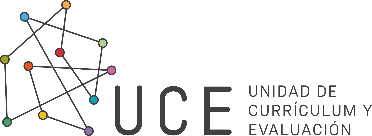 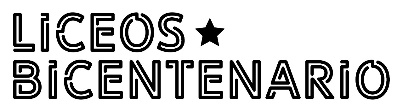 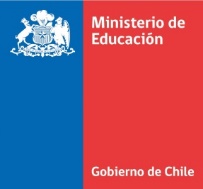 Unidad 1: Lengua y Literatura II Medio N°10InicioEstimado estudiante, la guía que tienes en tus manos presenta una serie de actividades que te permitirán desarrollar la escritura de textos informativos. Al finalizar este trabajo, tendrás conocimiento que te permitirá mejorar tu expresión escrita.Objetivo de la clase: Escribir utilizando citas y referencias de la manera correcta para avalar la información presentada.Actividad N°1 (15 minutos aproximados)Lee el siguiente fragmento de un texto de divulgación científica y luego desarrolla las actividades que aparecen a continuación. Identificación de individuos de jaguares y pumas a partir de morfometría de sus huellas.El yaguar, Panthera onca (Linnaeus 1758), y el puma, Puma concolor (Linnaeus 1771), son los felinos depredadores más grandes de América. Su distribución original comprendía el Norte, Centro y Sur de América, desde los cero hasta los 3000 m sobre el nivel del mar (Currier 1983, Franklin et al. 1999, Seymour 1989, Swank y Teer 1989, Rodríguez y Rojas- Suárez 1999). Se encuentran amenazados principalmente por la pérdida y destrucción de hábitat, la cacería indiscriminada de sus presas naturales y los conflictos con los humanos (Currier 1983, Hoogesteijn et al. 1992, Swank y Teer 1992, Nowell y Jackson 1996, Johnson et al. 2001), por lo que han sido catalogados por la Unión Mundial para la Conservación (IUCN, por sus siglas en inglés) como especies amenazadas (yaguar Casi Amenazada y puma Preocupación Menor) (Jackson 1992, Johnson et al. 2001, Rodríguez y Rojas-Suárez 1999).Isasi, E & Barreto, G. (2008). Identificación de individuos de jaguares (Panthera onca) y pumas (Puma concolor) a partir de morfometría de sus huellas (Carnivora: Felidae) Recuperado de  https://www.scielo.sa.cr/scielo.php?script=sci_arttext&pid=S0034-77442008000400025Vocabulario:Morfometría: Estudio científico de la forma y dimensiones de algo.Luego de haber leído el fragmento anterior, reúnete con tu compañero de banco y responde las siguientes preguntas:1.- ¿Qué función cumplen la información entre paréntesis en el fragmento? Explique.________________________________________________________________________________________________________________________________________________________________________________________________________________________________________________________________________________________________________________________________2.- ¿Quiénes son los autores del texto? ¿Cómo lo sabes?________________________________________________________________________________________________________________________________________________________________________________________________________________________________________________________________________________________________________________________________Actividad N° 2: Práctica guiada (45 minutos aproximados) Las citas y referenciasUna de las características principales de los trabajos que deberás entregar en la universidad, independiente de la carrera que estudies, es el uso de citas y referencias. Ellas tienen muchísima importancia dado que son la manera de respaldar y validar lo dicho en un texto. Al citar un fragmento, y al incluir una referencia del mismo, estarás dando a entender que tu reflexión se basa en información de calidad y, por lo tanto, confiable.Es importante señalar que el uso de citas y referencias tiene un carácter internacional. Es decir, las maneras de citar son las mismas en un amplio número de países. El objetivo de esto es que, sin importar el país del lector, todos sepan exactamente qué libro o página web se utiliza para fundamentar la información entregada.La citaLa cita es la inclusión de un fragmento de un texto dentro de otro. El fragmento que se incluye se utiliza para probar lo que uno dice y siempre se incluye entre comillas. Observa el siguiente ejemplo.Si bien la ciencia ya ha demostrado que los animales pueden desarrollar inteligencia, no ocurre lo mismo con el lenguaje. En este sentido el antropólogo Edward Sapir nos señala: “El lenguaje es un método exclusivamente humano, y no instintivo, de comunicar ideas, emociones y deseos por medio de un sistema de símbolos producidos de manera deliberada”. (Sapir, 1966, p. 14)Si te fijas, en el final del fragmento se incluyen datos bibliográficos entre paréntesis (Sapir, 1966, p. 14). Dichos datos son fundamentales para comprender de que estudioso se tomó la cita. Está el apellido del autor (Sapir), el año que se publicó el libro con la cita (1966) y la página del libro del cual se extrajo (p.14).Ahora bien, te preguntarás: ¿Cómo sé a cuál a libro del autor corresponden los datos bibliográficos? Esa información es la que se incluye en la bibliografía.Las referencias bibliográficasLa referencia bibliográfica corresponde al nombre del texto que fue utilizando como fuente para hacer un trabajo. Generalmente van al final del trabajo, en la sección conocida como bibliografía. En algunos libros encontrarás referencias abajo, en el pie de página. Observa la referencia de la cita anterior del libro de Edward Sapir. Sapir, E (1966). El lenguaje, FCE, México.Lo más difícil de las citas y referenciasLo más difícil de usar citas y referencias es que los datos bibliográficos tienen un formato estándar, dependiendo de la norma empleada (ver recuadro). Observa la siguiente tabla para revisar el formato en norma APA de los ejemplos anteriores.Nota: Los puntos, las comas y los paréntesis de las citas y referencias se usan tal como aparecen en la tabla anterior.A continuación, te invitamos a escribir un texto en el cual expliques por qué es importante proteger a las ballenas. Para que puedas fundamentar tu punto de vista, tendrás que validar tus ideas empleando citas.Para desarrollar esto último, te ofrecemos el siguiente texto. De él tendrás que extraer las citas.Autor: Greenpeace.Título: Ballenas.Año: 2020BALLENASLas ballenas son animales fascinantes, inteligentes y con comportamientos sociales muy complejos sobre los que estamos comenzando a saber más. Sin embargo, se las sigue diezmando desde hace más de cuatro siglos.El problemaEn el siglo XX las ballenas estuvieron a punto de desaparecer debido al desarrollo de una voraz industria ballenera que las hizo víctimas de una persecución implacable. A esto se suma los impactos del cambio climático, la contaminación de las aguas y por plásticos, la sobreexplotación pesquera y el tráfico marítimo.Pese a que en 1986 se prohibió su captura comercial en todos los países miembros de la Comisión Ballenera Internacional (CBI), algunos de ellos, como Japón, Islandia o Noruega siguen cazándolas, argumentando fines científicos y culturales.Sus ritmos de reproducción lentos y el hecho de que todas sus poblaciones se han visto seriamente reducidas, si no casi extinguidas, convierte la protección de estos animales en una prioridad para Greenpeace.La soluciónLa solución global pasa por acabar con cualquier tipo de caza comercial de ballenas y crear santuarios marinos. Además, hay que luchar contra el cambio climático, la sobrepesca y la contaminación, que también les afectan. La creación de santuarios es una herramienta de gestión muy importante para estos animales y Naciones Unidas tiene una oportunidad única para crear un tratado de los océanos que proteja las aguas internacionales y ayude a estos animales maravillosos.Al proteger a las ballenas estamos protegiendo muchas otras especies, ya que estas se encuentran en lo alto de la pirámide trófica. Los mares bien conservados son mares ricos en ballenas y delfines. Además, las ballenas y el turismo desarrollado a su alrededor, como el avistamiento de cetáceos, se han convertido en uno de los principales ingresos económicos en muchos países y genera mayores beneficios económicos que la caza comercial.Qué está haciendo GreenpeaceGreenpeace trabaja para buscar un nuevo modelo energético que frene el cambio climático, que afecta a los ecosistemas oceánicos al fluctuar la temperatura de los mares, lo cual impacta las cadenas alimenticias en cuanto a la cantidad y diversidad de especies, pues provoca la dispersión de las mismas. Así, las ballenas pueden hacer frente a escasez de alimento al no encontrar suficiente cantidad de las especies que usualmente consumen o simplemente no encontrarlas en las áreas a las que habitualmente asisten para alimentarse.Además, Greenpeace está trabajando para la creación de un tratado internacional de los océanos que proteja los mares del mundo. La protección de espacios marinos como el mar de Weddell en la Antártida o el mar de Alborán al sur de la Península Ibérica contribuirá a la protección de estos animales.Sus ritmos de reproducción lentos y el hecho de que todas sus poblaciones se han visto seriamente reducidas, si no casi extinguidas, convierte la protección de estos animales en una prioridad para Greenpeace.Greenpeace trabaja también para que la CBI se encargue de la conservación de estos grandes mamíferos y tome las riendas de la protección y creación de santuarios marinos para las ballenas.Igualmente, Greenpeace sí acepta la caza de subsistencia, permitida por la CBI para las comunidades indígenas de Dinamarca, Rusia o Alaska. Los objetivos que persigue esta caza son muy distintos con respecto a la comercial:Asegurar que no aumenten seriamente los riesgos de extinción.Permitir la captura a perpetuidad adecuada a las necesidades culturales y de nutrición.Mantener poblaciones con niveles de reproducción biológicamente sosteniblesFuente: https://es.greenpeace.org/es/trabajamos-en/oceanos/ballenas/El punto de vista que deberás defender es que es necesario proteger a las ballenas. A continuación, te invitamos a crear cuatro argumentos para respaldar esta idea. Para cada uno, te recomendamos seleccionar una cita del texto anterior. Argumento 1 ________________________________________________________________________________________________________________________________________________________________________________________________________________________________________________________________________________________________________________________________Argumento 2 ________________________________________________________________________________________________________________________________________________________________________________________________________________________________________________________________________________________________________________________________Argumento 3 ________________________________________________________________________________________________________________________________________________________________________________________________________________________________________________________________________________________________________________________________Argumento 4 ________________________________________________________________________________________________________________________________________________________________________________________________________________________________________________________________________________________________________________________________Define el orden en el que presentarás tus ideas en el texto. Considera dejar los argumentos más importantes para el final de tu texto. De esta manera causarás un mayor impacto en el lector.Argumento 1 ________________________________________________________________________________________________________________________________________________________________________________________________________________________________________________Argumento 2 ________________________________________________________________________________________________________________________________________________________________________________________________________________________________________________Argumento 3 ________________________________________________________________________________________________________________________________________________________________________________________________________________________________________________Argumento 4 ________________________________________________________________________________________________________________________________________________________________________________________________________________________________________________Apunta las ideas que incluirás en tu párrafo de introducción, en la conclusión y un posible título para tu texto. Una vez que tengas las ideas de la conclusión, tendrás una idea general de todo tu texto por lo que estarás en condiciones de crear la introducción y un título atrayente.Ideas de la conclusión. ________________________________________________________________________________________________________________________________________________________________________________________________________________________________________________________________________________________________________________________________________________________________________________________________________________________________________________________________________________________________________________________________________________________________________________________________________________________________________________________________Apunta aquí las ideas que usarás en la introducción recuerda que en ella se debe presentar el tema. ________________________________________________________________________________________________________________________________________________________________________________________________________________________________________________Título ________________________________________________________________________________________________________________________________________________________________Una vez que hayas finalizado tu planificación estarás listo para escribir el borrador de tu textoEscribe el borrador de tu texto________________________________________________________________________________________________________________________________________________________________________________________________________________________________________________________________________________________________________________________________________________________________________________________________________________________________________________________________________________________________________________________________________________________________________________________________________________________________________________________________________________________________________________________________________________________________________________________________________________________________________________________________________________________________________________________________________________________________________________________________________________________________________________________________________________________________________________________________________________________________________________________________________________________________________________________________________________________________________________________________________________________________________________________________________________________________________________________________________________________________________________________________________________________________________________________________________________________________________________________________________________________________________________________________________________________________________________________________________________________________________________________________________________________________________________________________________________________________________________________________________________________________________________________________________________________________________________________________________________________________________________________________________________________________________________________________________________________________________________________________________________________________________________________________________________________________________________________________________________________________________________________________________________________________________________________________________________________________________________________________________________________________________________________________________________________________________________________________________________________________________________________________________________________________________________________________________________________________________________________________________________________________________________________________________________________________________________________________________________________________________________________________________________________________________________________________________________________________________________________________________________________________________________________________________________________________________________________________________________________________________________________________________________________________________________________________________________________________________________________________Chequeo de la comprensión Relee tu texto y evalúa si te parece claro. Lo más probable es que encuentres fórmulas mejores para expresar tus ideas. Si es así, anótalas en un costado.Revisa las citas que incluiste en tu texto. Revisa que estén entre comillas y con los datos entre paréntesis.Actividad N°3: Práctica independiente (20 minutos aproximados)Reescribe tu texto corrigiendo los errores e incorporando las mejoras.________________________________________________________________________________________________________________________________________________________________________________________________________________________________________________________________________________________________________________________________________________________________________________________________________________________________________________________________________________________________________________________________________________________________________________________________________________________________________________________________________________________________________________________________________________________________________________________________________________________________________________________________________________________________________________________________________________________________________________________________________________________________________________________________________________________________________________________________________________________________________________________________________________________________________________________________________________________________________________________________________________________________________________________________________________________________________________________________________________________________________________________________________________________________________________________________________________________________________________________________________________________________________________________________________________________________________________________________________________________________________________________________________________________________________________________________________________________________________________________________________________________________________________________________________________________________________________________________________________________________________________________________________________________________________________________________________________________________________________________________________________________________________________________________________________________________________________________________________________________________________________________________________________________________________________________________________________________________________________________________________________________________________________________________________________________________________________________________________________________________________________________________________________________________________________________________________________________________________________________________________________________________________________________________________________________________________________________________________________________________________________________________________________________________________________________________________________________________________________________________________________________________________________________________________________________________________________________________________________________________________________________________________________________________________________________________________________________________________________________________Actividad de cierre (10 minutos aproximados)¿Qué función cumplen las citas en un texto?________________________________________________________________________________________________________________________________________________________________________________________________________________________________________________________________________________________________________________________________(Sapir, 1966, p. 14)Apellido del autor, año, p. número de página.Sapir, E (1966). El lenguaje, FCE, Ciudad de México.Apellido del autor, inicial del nombre del autor, (año de publicación del libro entre paréntesis). título del libro en cursiva, editorial, ciudad donde fue publicado en libro.